Об организации и обеспечении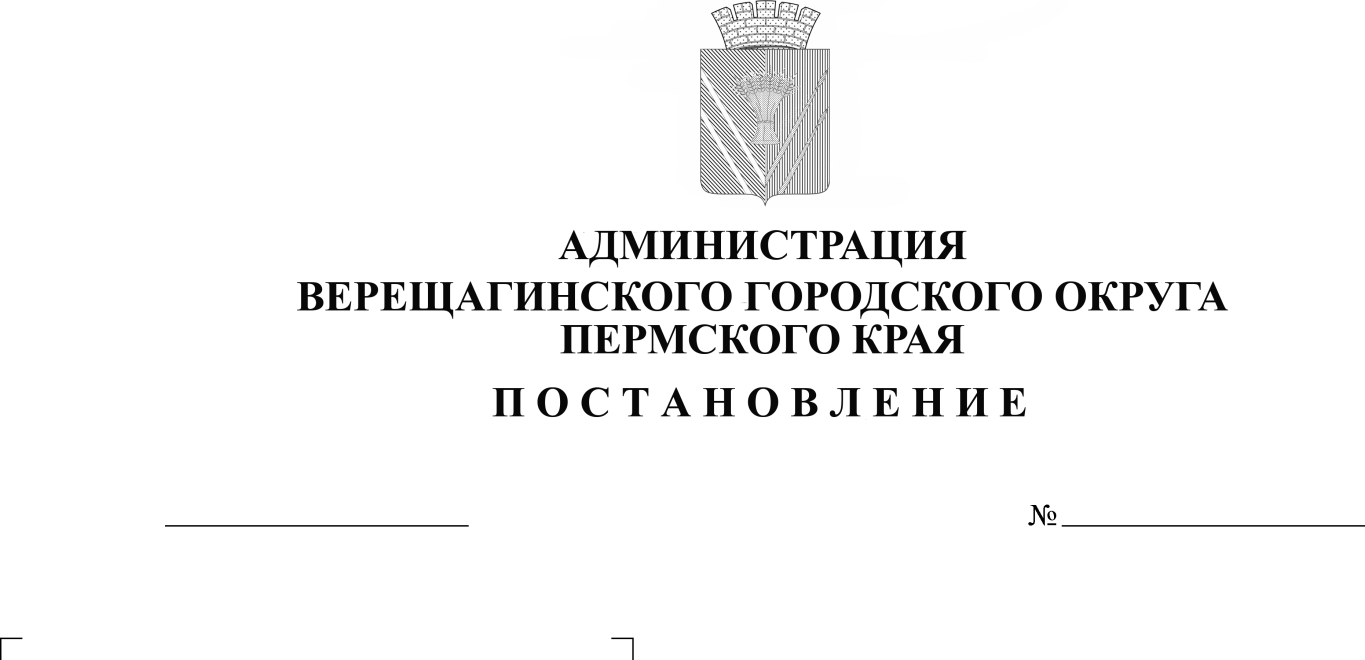 отдыха детей и их оздоровления в 2024 годуВ соответствии с Федеральным законом от 24 июля 1998 г. № 124-ФЗ «Об основных гарантиях прав ребенка в Российской Федерации», законом Пермского края от 05 февраля 2016 г. № 602-ПК «Об организации и обеспечении отдыха детей и их оздоровления в Пермском крае», законом Пермского края от 02 апреля 2010 г. № 607-ПК «О передаче органам местного самоуправления отдельных государственных полномочий по организации и обеспечению отдыха детей и их оздоровления», постановлением Правительства Пермского края от 07 марта    2019 г. № 143-п «Об обеспечении отдыха и оздоровления детей в Пермском крае», в целях организации и обеспечения отдыха и оздоровления детей и подростков в каникулярное время, руководствуясь Уставом муниципального образования Верещагинский городской округ Пермского края,администрация Верещагинского городского округа ПОСТАНОВЛЯЕТ:1. Утвердить нормативы продолжительности смен, нормы стоимости питания на 1 человека в день, стоимость путёвок в формы отдыха детей, организуемые муниципальными бюджетными учреждениями Верещагинского городского округа, на 2024 год согласно приложению 1 к настоящему постановлению.2. Утвердить размеры родительского взноса в формы отдыха детей, организуемые муниципальными бюджетными учреждениями Верещагинского городского округа, в 2024 году и порядок их определения согласно приложению 2 к настоящему постановлению.3. Обеспечить проведение лагерей труда и отдыха, туристических слетов без взимания родительского взноса.4. Первому заместителю главы администрации городского округа Нохрину Д.А.:4.1. организовать работу межведомственной комиссии Верещагинского городского округа по вопросам организации отдыха и оздоровления детей;4.2. организовать приемку муниципальных бюджетных учреждений Верещагинского городского округа, на базе которых организуется отдых детей в летний период, в срок до 24 мая 2024 года;4.3. организовать работу с руководителями предприятий Верещагинского городского округа с целью привлечения их к организации отдыха, оздоровления и занятости детей в каникулярное время в 2024 году.5. Начальнику отдела образования администрации Верещагинского городского округа Мальцевой Е.В. и и.о. начальника отдела культуры, молодежи и спорта администрации Верещагинского городского округа Шавриной Н.Д.:5.1. утвердить дислокацию форм отдыха детей, организуемых муниципальными бюджетными учреждениями Верещагинского городского округа, на 2024 год в срок до 17 мая 2024 года;5.2. разрешить вносить изменения в дислокацию форм отдыха детей, организуемых муниципальными бюджетными учреждениями Верещагинского городского округа, в пределах средств бюджета Верещагинского городского округа Пермского края, выделенных на организацию отдыха детей в каникулярное время;5.3. обеспечить выполнение дислокации форм отдыха детей, организуемых муниципальными бюджетными учреждениями Верещагинского городского округа;5.4. совместно с комиссией по делам несовершеннолетних и защите их прав администрации Верещагинского городского округа и отделом по делам несовершеннолетних МО МВД России «Верещагинский» обеспечить максимальный охват формами отдыха детей, организуемыми муниципальными бюджетными учреждениями Верещагинского городского округа, детей и подростков, состоящих на учете в отделе по делам несовершеннолетних МО МВД России «Верещагинский», детей группы риска социально опасного положения, детей, находящихся в социально опасном положении;5.5. обеспечить контроль за созданием безопасных условий нахождения детей в муниципальных бюджетных учреждениях Верещагинского городского округа, на базе которых организуется отдых детей, принять профилактические меры по предупреждению детского травматизма в период отдыха детей;5.6. провести необходимую подготовку муниципальных бюджетных учреждений Верещагинского городского округа, на базе которых организуется отдых детей в летний период, к приему детей в срок до 01 июня 2024 года;5.7. не допустить открытие форм отдыха детей, организуемых муниципальными бюджетными учреждениями Верещагинского городского округа, без санитарно - эпидемиологического заключения;5.8. обеспечить проведение дератизации территории муниципальных бюджетных учреждений, на базе которых организуется отдых детей, противоклещевой обработки мест планируемого пребывания детей (парки, лесопарковые зоны и другие зелёные массивы) при организации лагерей с дневным пребыванием детей, лагерей досуга и отдыха с круглосуточным пребыванием детей, учебно-тренировочных сборов, туристических слетов, камерной дезинфекции постельных принадлежностей при организации лагерей досуга и отдыха с круглосуточным пребыванием детей с привлечением организаций, имеющих разрешение на данный вид услуг, в срок до 01 июня 2024 года;5.9. провести совещание с организаторами отдыха, оздоровления и занятости детей, руководителями учреждений, на базе которых организуется отдых, оздоровление и занятость детей, с привлечением всех служб и ведомств.6. Начальнику отдела образования администрации Верещагинского городского округа Мальцевой Е.В.:6.1. обеспечить ведение персонифицированного учета детей в возрасте от 7 до 17 (включительно) лет, получивших услуги организованного отдыха и оздоровления;6.2. обеспечить предоставление путевок в загородные лагеря отдыха и оздоровления детей, детские оздоровительные лагеря санаторного типа, детские специализированные (профильные) лагеря, расположенные на территории Пермского края и включенные в реестр организаций отдыха детей и их оздоровления;6.3. организовать работу по выдаче родителям сертификатов на отдых детей и их оздоровление, дающих право на частичную оплату путевок в организации отдыха детей и их оздоровления, расположенных на территории Пермского края и оказывающих услуги по организации отдыха детей и их оздоровления, с использованием сертификата на отдых детей и их оздоровление; по приему документов на компенсацию и предоставлению родителям (законным представителям детей, не являющихся детьми-сиротами, детьми, оставшимися без попечения родителей) компенсации части расходов на оплату стоимости самостоятельно приобретенной путевки в загородные лагеря отдыха и оздоровления детей, детские оздоровительные лагеря санаторного типа, расположенные на территории Российской Федерации, детские специализированные (профильные) лагеря, расположенные на территории Пермского края;6.4. организовать работу по предоставлению субсидий:6.4.1. организациям отдыха детей и их оздоровления, расположенным на территории Пермского края и оказывающим услуги с использованием сертификата на отдых детей и их оздоровление, на возмещение части затрат на отдых и оздоровление детей в связи с оказанием услуг по организации отдыха детей и их оздоровления;6.4.2. хозяйствующим субъектам (за исключением государственных (муниципальных) учреждений) независимо от организационно-правовой формы и формы собственности, некоммерческим организациям, индивидуальным предпринимателям на приобретение путевок в загородные лагеря отдыха и оздоровления детей, детские оздоровительные лагеря санаторного типа для детей работников данных хозяйствующих субъектов, некоммерческих организаций, индивидуальных предпринимателей;6.4.3. хозяйствующим субъектам (за исключением государственных (муниципальных) учреждений) независимо от организационно-правовой формы и формы собственности, некоммерческим организациям, имеющим во владении и (или) пользовании имущество, на базе которого организован загородный лагерь отдыха и оздоровления детей, детский оздоровительный лагерь санаторного типа, на оздоровление детей работников данных хозяйствующих субъектов, некоммерческих организаций;6.5. обеспечить своевременное оформление и сдачу отчётности в Министерство труда и социального развития Пермского края.7. Директору МКУ «Хозяйственно-эксплуатационная группа» Меньшикову В.А.:7.1. обеспечить проведение противоклещевой обработки мест планируемого пребывания детей и дератизации территории спортивно-оздоровительной туристической базы «Салтыково» в срок до 01 июня 2024 года;7.2. обеспечить трудовую занятость несовершеннолетних граждан в возрасте от 14 до 18 лет в летний период при проведении Акции «ЧИСТОМЭН» по уборке территорий памятных мест, парков, детских площадок и зон отдыха г.Верещагино и сельских территорий Верещагинского городского округа за счёт средств бюджета Верещагинского городского округа Пермского края.8. Руководителям муниципальных бюджетных учреждений, оказывающих услугу «Организация отдыха детей и молодежи»:8.1. обеспечить создание безопасных условий нахождения детей в муниципальных бюджетных учреждениях Верещагинского городского округа, на базе которых организуется отдых детей; 8.2. обеспечить комплектование форм отдыха, организуемых муниципальными бюджетными учреждениями Верещагинского городского округа, работниками с сохранением средней заработной платы по основному месту работы;8.3. обеспечить питание лиц, привлеченных для работы в лагеря досуга и отдыха с круглосуточным пребыванием детей, учебно-тренировочных сборах, туристских походах и(или) сплавах, туристических слётах, за счет средств бюджета Верещагинского городского округа Пермского края, выделенных на организацию отдыха детей в каникулярное время;8.4. обеспечить заключение договоров на оказание услуг, выполнение работ в целях организации работы лагерей досуга и отдыха с круглосуточным пребыванием детей, учебно-тренировочных сборов, туристских походов и(или) сплавов, в том числе с лицами, привлеченными для работы с детьми, за счёт средств бюджета Верещагинского городского округа Пермского края, выделенных на организацию отдыха детей в каникулярное время;8.5. обеспечить подвоз детей при организации работы лагерей с дневным пребыванием детей, туристических слетов за счёт средств бюджета Верещагинского городского округа Пермского края, выделенных на организацию отдыха детей в каникулярное время;8.6. обеспечить целевое использование средств, выделенных на организацию отдыха детей в каникулярное время.9. Рекомендовать главному врачу ГБУЗ ПК «Верещагинская центральная районная больница» Шестакову В.И.:9.1. оказать содействие в укомплектовании лагерей с дневным пребыванием детей, лагерей досуга и отдыха с круглосуточным пребыванием детей, учебно-тренировочных сборов квалифицированными медицинскими работниками;9.2. обеспечить проведение профилактических медицинских осмотров лиц, привлеченных для работы в лагерях, а также несовершеннолетних граждан в возрасте от 14 до 18 лет, при оформлении трудовой занятости в летний период, без взимания платы.10. Рекомендовать руководителям предприятий, организаций независимо от организационно-правовых форм:10.1. обеспечить отдых и оздоровление детей сотрудников в организациях отдыха детей и их оздоровления;10.2. создавать временные рабочие места для несовершеннолетних в возрасте от 14 до 18 лет;10.3. обеспечить информирование администрации Верещагинского городского округа о проводимых мероприятиях по организации отдыха и оздоровления детей сотрудников.11. Рекомендовать начальнику территориального отдела по Верещагинскому району ГКУ ЦЗН Пермского края Кетовой В.В. оказать содействие во временном трудоустройстве подростков от 14 до 18 лет. 12. Рекомендовать начальнику Межмуниципального отдела МВД России «Верещагинский» Кожевникову А.Н.:12.1. обеспечить взаимодействие служб по профилактике правонарушений несовершеннолетних в каникулярное время;12.2. усилить охрану общественного порядка в местах дислокации детских лагерей дневного и круглосуточного пребывания; 12.3. обеспечить сопровождение организованной доставки детей по маршрутам следования к местам оздоровления и отдыха детей и обратно в соответствии с законодательством в сфере безопасности дорожного движения, а также межмуниципальную координацию по взаимодействию с сотрудниками ГИБДД;12.4. обеспечить проведение профилактических мер по предупреждению детского дорожно-транспортного травматизма, правонарушений несовершеннолетних, созданию условий для безопасного нахождения детей на улицах в период каникул.13. Рекомендовать начальнику МТУ № 2 Министерства социального развития Пермского края Рештого Е.Е. обеспечить оздоровление детей, находящихся в трудной жизненной ситуации, за счет средств федерального и краевого бюджетов.14. Рекомендовать главному врачу Западного филиала ФБУЗ «Центр гигиены и эпидемиологии в Пермском крае» Петухову С.И.:14.1. обеспечить проведение гигиенического обучения лиц, привлеченных для работы в лагерях;14.2. провести проверку соблюдения санитарно-эпидемиологических требований и готовности к работе муниципальных бюджетных учреждений Верещагинского городского округа, на базе которых организуется отдых детей в каникулярное время, включая проведение лабораторных исследований воды, без взимания платы;14.3. оказать содействие в проведении медицинских осмотров подростков, при оформлении трудовой занятости в летний период и проведении профилактических медицинских осмотров лиц, привлеченных для работы в лагерях, включая проведение всех лабораторных исследований, без взимания платы.15. Рекомендовать начальнику 16 Отдела надзорной деятельности и профилактической работы по Верещагинскому и Очерскому муниципальным районам управления надзорной деятельности и профилактической работы Главного управления МЧС России по Пермскому краю Попову А.И.:15.1. провести проверку соблюдения требований противопожарной безопасности и готовности к работе муниципальных бюджетных учреждений Верещагинского городского округа, на базе которых организуется отдых детей в каникулярное время;15.2. провести контрольно-надзорные и профилактические мероприятия, направленные на обеспечение безопасного пребывания детей в организациях отдыха детей.16. Организациям, индивидуальным предпринимателям, оказывающим услуги по организации отдыха и оздоровления детей на территории Верещагинского городского округа:16.1. обеспечить открытие детских лагерей при условии соответствия их санитарно-эпидемиологическим требованиям, подтвержденным санитарно-эпидемиологическим заключением;16.2. обеспечить проведение мероприятий по противоклещевой обработке не позднее, чем за 2 недели до открытия;16.3. обеспечить проведение набора детей в детские лагеря палаточного типа при наличии медицинского допуска и прививки против клещевого энцефалита;16.4. предоставить в адрес администрации Верещагинского городского округа, Управления Федеральной службы по надзору в сфере защиты прав потребителей и благополучия человека по Пермскому краю в срок не позднее чем за один месяц до открытия сезона информацию о планируемых сроках заездов детей, режиме работы и количестве детей.17. В целях обеспечения безопасности детей в период отдыха и оздоровления запретить учреждениям и организациям всех форм собственности организовывать походы и сплавы без согласования с маршрутно-квалификационной комиссией МБУ ДО «ДЮСШ» и без сопровождения обученных инструкторов по туризму.	18. Настоящее постановление вступает в силу с момента официального опубликования в газете «Заря».19. Контроль исполнения настоящего постановления оставляю за собой.И.о. главы администрации Верещагинскогогородского округа Пермского края  	                                                Д.А. НохринПриложение 1к постановлению администрацииВерещагинского городского округаот 09.04.2024 № 254-01-01-569Нормативы продолжительности смен, нормы стоимости питания на 1 человека в день, стоимость путевокв формы отдыха детей, организуемые муниципальными бюджетными учреждениями Верещагинского городского округа, на 2024 годПриложение 2к постановлению администрации Верещагинскогогородского округаот 09.04.2024 № 254-01-01-569Размеры родительского взноса в формы отдыха детей, организуемые муниципальными бюджетными учреждениями Верещагинского городского округа, в 2024 году и порядок их определенияРодительские взносы в формы отдыха, оздоровления и занятости детей, организуемые муниципальными бюджетными учреждениями Верещагинского городского округа, определяются исходя из затрат:1. лагерь с дневным пребыванием детей – 1090,38 руб. на 1 человека в смену, в том числе:1.1. взнос на организацию питания – 925,38 руб. на 1 человека в смену  (51,41 руб. в день);1.2. взнос на приобретение канцелярских товаров и инвентаря для организации досуговой деятельности – 100,00 руб. на 1 человека в смену;1.3. взнос на приобретение медикаментов первой необходимости – 35,00 руб. на 1 человека в смену;1.4. взнос на хозяйственные расходы – 30,00 руб. на 1 человека в смену;2. лагерь досуга и отдыха с круглосуточным пребыванием детей – 1437,00 руб. на 1 человека в смену при продолжительности смены 10 дней, 1644,00 руб. на 1 человека в смену при продолжительности смены 12 дней, в том числе:2.1. взнос на организацию питания - 30 % от стоимости питания на 1 человека (103,50 руб. в день):2.1.1. 1035,00 руб. на 1 человека в смену при продолжительности смены 10 дней;2.1.2. 1242,00 руб. на 1 человека в смену при продолжительности смены 12 дней;2.2. взнос на приобретение канцелярских товаров и инвентаря для организации досуговой деятельности – 70,00 руб. на 1 человека в смену;2.3. взнос на приобретение медикаментов первой необходимости – 40,00 руб. на 1 человека в смену;2.4. взнос на приобретение специального инвентаря, материалов и оборудования - 120,00 руб. на 1 человека в смену;2.5. взнос на хозяйственные расходы – 60,00 руб. на 1 человека в смену;2.6. взнос на транспортные расходы для подвоза детей – 112,00 руб. на 1 человека в смену;3. учебно-тренировочные сборы – 1437,00 руб. на 1 человека в смену, в том числе:3.1. взнос на организацию питания - 30 % от стоимости питания на 1 человека (103,50 руб. в день, или 1035,00 руб. в смену);3.2. взнос на приобретение канцелярских товаров и инвентаря для организации досуговой деятельности – 70,00 руб. на 1 человека в смену.3.3. взнос на приобретение медикаментов первой необходимости – 40,00 руб. на 1 человека в смену;3.4. взнос на приобретение специального инвентаря, материалов и оборудования - 120,00 руб. на 1 человека в смену;3.5. взнос на хозяйственные расходы – 60,00 руб. на 1 человека в смену;3.6. взнос на транспортные расходы для подвоза детей – 112,00 руб. на 1 человека в смену;4. туристский поход и(или) сплав в пределах Верещагинского городского округа, Карагайского и Сивинского муниципальных округов - 728,00 руб. на 1 человека в смену при продолжительности смены 5 дней, 866,00 руб. на 1 человека в смену при продолжительности смены 7 дней, за пределами Верещагинского городского округа, Карагайского и Сивинского муниципальных округов - 1645,00 руб. на 1 человека в смену при продолжительности смены 7 дней, в том числе:4.1. взнос на организацию питания - 30 % от стоимости питания на 1 человека (69,00 руб. в день):4.1.1. 345,00 руб. на 1 человека в смену при продолжительности смены 5 дней; 4.1.2. 483,00 руб. на 1 человека в смену при продолжительности смены 7 дней;4.2. взнос на приобретение медикаментов первой необходимости – 40,00 руб. на 1 человека в смену;4.3. взнос на приобретение специального инвентаря, материалов и оборудования - 120,00 руб. на 1 человека в смену;4.4. взнос на транспортные расходы для подвоза детей к местам туристских походов и(или) сплавов:4.4.1. 223,00 руб. на 1 человека в смену в пределах Верещагинского городского округа, Карагайского и Сивинского муниципальных округов;4.4.2. 1002,00 руб. на 1 человека в смену за пределами Верещагинского городского округа, Карагайского и Сивинского муниципальных округов.№ п/пФорма отдыха, оздоровления и занятости детейНорматив продолжительности смены, днейНорма стоимости питания на 1 человека в день, руб.Стоимостьпутевки на 1 человека, руб.Стоимостьпутевки на 1 человека, руб.Стоимостьпутевки на 1 человека, руб.Стоимостьпутевки на 1 человека, руб.Стоимостьпутевки на 1 человека, руб.Стоимостьпутевки на 1 человека, руб.Стоимостьпутевки на 1 человека, руб.Стоимостьпутевки на 1 человека, руб.Стоимостьпутевки на 1 человека, руб.№ п/пФорма отдыха, оздоровления и занятости детейНорматив продолжительности смены, днейНорма стоимости питания на 1 человека в день, руб.всегов том числе:в том числе:в том числе:в том числе:в том числе:в том числе:из нихиз них№ п/пФорма отдыха, оздоровления и занятости детейНорматив продолжительности смены, днейНорма стоимости питания на 1 человека в день, руб.всегоорганизация питанияприобретение канцелярских товаров и инвентаряприобретение медикаментов первой необходимостиприобретение спец.инвентаря, материалов и оборудования хозяйственные расходытранспортные расходыза счет краевых средств, руб.за счет родительского взноса, руб.1Лагерь с дневным пребыванием детей 18255,004755,004590,00100,0035,000,0030,000,003664,621090,382Лагерь труда и отдыха12138,001656,001656,000,000,000,000,000,000,000,003Лагерь досуга и отдыха с круглосуточным пребыванием детей10345,003852,003450,0070,0040,00120,0060,00112,000,001437,004Лагерь досуга и отдыха с круглосуточным пребыванием детей12345,004542,004140,0070,0040,00120,0060,00112,000,001644,005Учебно-тренировочные сборы10345,003852,003450,0070,0040,00120,0060,00112,000,001437,006Туристский поход и(или) сплав в пределах Верещагинского городского округа, Карагайского и Сивинского муниципальных округов5230,001533,001150,000,0040,00120,000,00223,000,00728,007Туристский поход и(или) сплав в пределах Верещагинского городского округа, Карагайского и Сивинского муниципальных округов7230,001993,001610,000,0040,00120,000,00223,000,00866,008Туристский поход и(или) сплав за пределами Верещагинского городского округа, Карагайского и Сивинского муниципальных округов7230,002772,001610,000,0040,00120,000,001002,000,001645,009Туристический слет1до 5230,00в зависимости от продолжительности сменыв зависимости от продолжительности смены0,000,000,000,000,000,000,00